ExtCert & Nat Dip Health & Social Care Unit 5 Topic ARoad MapRoad MapRoad MapRoad MapRoad MapIn this unit you will focus on the principles and practicalities that underpin meeting individuals’ care and support needsThe aims are as follows:LG1: KnowledgeLG2: ApplicationLG3: SkillsAssessment GradesAssessment GradesAssessment GradesAssessment GradesAssessment GradesIn this unit you will focus on the principles and practicalities that underpin meeting individuals’ care and support needsThe aims are as follows:LG1: KnowledgeLG2: ApplicationLG3: SkillsTopic A: Principles, values and skills which underpin meeting the care and support needs of individualsTopic A: Principles, values and skills which underpin meeting the care and support needs of individualsTopic A: Principles, values and skills which underpin meeting the care and support needs of individualsTopic A: Principles, values and skills which underpin meeting the care and support needs of individualsTopic A: Principles, values and skills which underpin meeting the care and support needs of individualsIn this unit you will focus on the principles and practicalities that underpin meeting individuals’ care and support needsThe aims are as follows:LG1: KnowledgeLG2: ApplicationLG3: SkillsCase study questionsInternal assessmentThemesLearning Goals/Outcomes/ContentLearning Goals/Outcomes/Content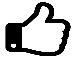 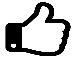 1. Promoting equality and diversityLG1: To understand equality, diversity and discrimination.LG2: A.P1 Explain the importance of promoting equality and diversity for individuals with different needs.LG1: To understand equality, diversity and discrimination.LG2: A.P1 Explain the importance of promoting equality and diversity for individuals with different needs.2.  Preventing discriminationLG1: To understand the term discrimination and the different types of discrimination.LG2: A.P1 Explain the importance of promoting equality and diversity for individuals with different needs.A.M1 Analyse the impact of preventing discrimination for individuals with different needs.A.D1 Evaluate the success of promoting anti-discriminatory practice for specific individuals with different needs.LG1: To understand the term discrimination and the different types of discrimination.LG2: A.P1 Explain the importance of promoting equality and diversity for individuals with different needs.A.M1 Analyse the impact of preventing discrimination for individuals with different needs.A.D1 Evaluate the success of promoting anti-discriminatory practice for specific individuals with different needs.3. Skills and personal attributes – 6Cs and people skillsLG1: To know the skills and personal attributes.LG1: To identify the 6 Cs and a definition for each.LG1: To identify a range of people skills – empathy, patience, engendering trust, flexibility, sense of humour, negotiating, honesty and problem solving.LG2: To apply the 6Cs and people skills to case studies. LG2: A.P2 Explain the skills and personal attributes necessary for professionals who care for individuals with different needs.A.M1 Analyse the impact of preventing discrimination for individuals with different needs.A.M2 Assess different methods professionals might use when building relationships and establishing trust with individuals with needs.LG1: To know the skills and personal attributes.LG1: To identify the 6 Cs and a definition for each.LG1: To identify a range of people skills – empathy, patience, engendering trust, flexibility, sense of humour, negotiating, honesty and problem solving.LG2: To apply the 6Cs and people skills to case studies. LG2: A.P2 Explain the skills and personal attributes necessary for professionals who care for individuals with different needs.A.M1 Analyse the impact of preventing discrimination for individuals with different needs.A.M2 Assess different methods professionals might use when building relationships and establishing trust with individuals with needs.4. Skills and personal attributes – communication skills, observation skills and dealing with difficult situations.LG1: To identify different forms of communication.LG1: To identify the two types of observation.LG2: To understand why it is important for health professionals to use a range of skills and attributes relating to the case studies.LG2: A.P2 Explain the skills and personal attributes necessary for professionals who care for individuals with different needs.A.M1 Analyse the impact of preventing discrimination for individuals with different needs.A.M2 Assess different methods professionals might use when building relationships and establishing trust with individuals with needs.LG1: To identify different forms of communication.LG1: To identify the two types of observation.LG2: To understand why it is important for health professionals to use a range of skills and attributes relating to the case studies.LG2: A.P2 Explain the skills and personal attributes necessary for professionals who care for individuals with different needs.A.M1 Analyse the impact of preventing discrimination for individuals with different needs.A.M2 Assess different methods professionals might use when building relationships and establishing trust with individuals with needs.5. Attachment and emotional resilience theoryLG1: To understand John Bowlby’s theory of attachment.LG2: To apply the attachment theory to case studies and explain how the theory helps to develop positive relationships.LG1: To understand John Bowlby’s theory of attachment.LG2: To apply the attachment theory to case studies and explain how the theory helps to develop positive relationships.6. The triangle of careLG1: To understand the triangle of care.LG2: To apply the triangle of care to case studies.LG1: To understand the triangle of care.LG2: To apply the triangle of care to case studies.7. Empathy theories – Volkelt, Vischer, Hoffman and SchelerLG1: To identify and explain the four psychological empathy theories.LG2: To demonstrate how the empathy theories can be used with each case study.LG2: A.M1 Analyse the impact of preventing discrimination for individuals with different needs.A.M2 Assess different methods professionals might use when building relationships and establishing trust with individuals with needs.LG1: To identify and explain the four psychological empathy theories.LG2: To demonstrate how the empathy theories can be used with each case study.LG2: A.M1 Analyse the impact of preventing discrimination for individuals with different needs.A.M2 Assess different methods professionals might use when building relationships and establishing trust with individuals with needs.Links: Unit 2 Working in health and social careTopic B: Ethical issues involved when providing care and support to meet individual needs